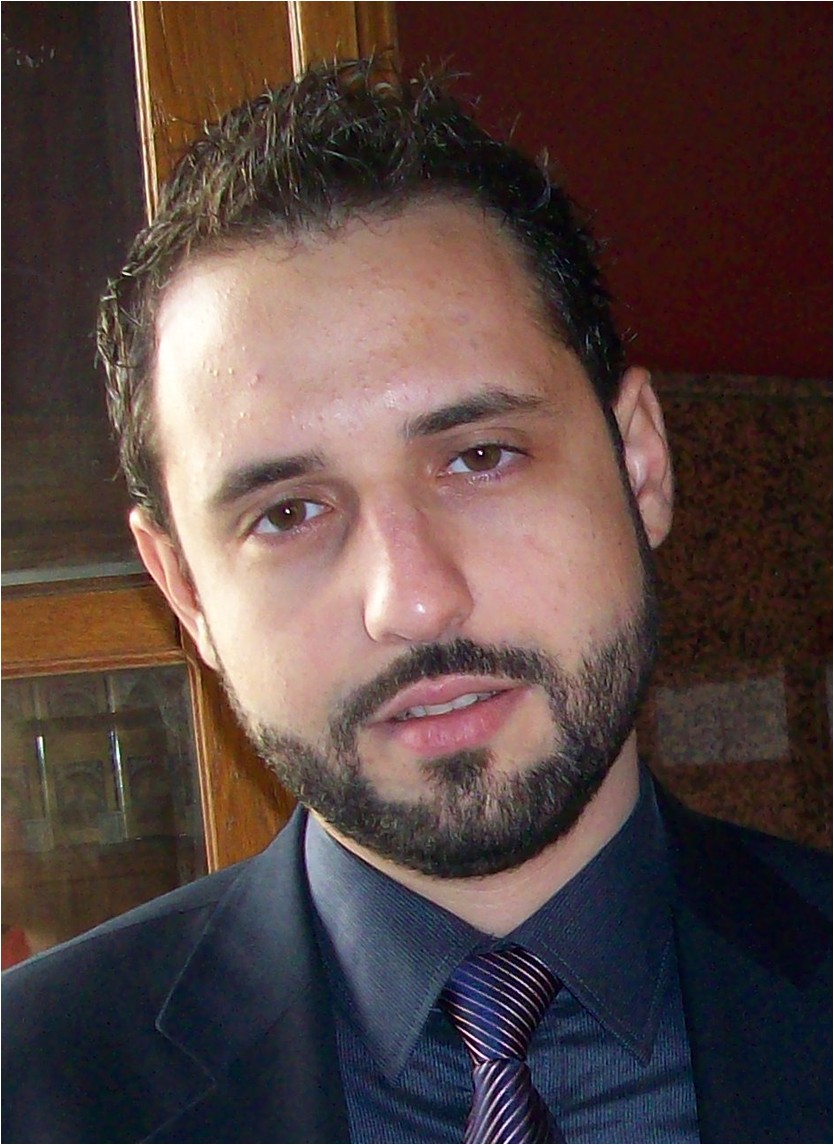 Γιάννης ΦέκαςΟ Γιάννης Φέκας είναι απόφοιτος του τμήματος Οργάνωσης και Διοίκησης Επιχειρήσεων του Οικονομικού Πανεπιστημίου Αθηνών. Έχοντας κάνει τα πρώτα επαγγελματικά βήματα σε εταιρείες όπως Γερμανός ΑΕΒΕ και Inditex ΑΕ, από το 2007 είναι υπεύθυνος αγορών για τα προϊόντα ιδιωτικής ετικέτας στην Ελληνική Εταιρεία Αγορών ΑΕ. Την τελευταία σχεδόν δεκαετία λοιπόν, μέσα από την ΕΛ.ΕΤ.Α. και συγκεκριμένα τα προϊόντα Proton, είναι σε καθημερινή επαφή με το σύνολο των παραγωγικών και όχι μόνο εταιρειών που σχετίζονται με τον κλάδο των σουπερμάρκετ.